Początek formularzaDół formularzaAdres strony internetowej, na której zamieszczona będzie specyfikacja istotnych warunków zamówienia (jeżeli dotyczy): http://www.zaleszany.biuletyn.netOgłoszenie nr 68040 - 2017 z dnia 2017-04-18 r. Zaleszany: Przebudowa dróg gminnych na terenie Gminy Zaleszany w 2017 r.
OGŁOSZENIE O ZAMÓWIENIU - Roboty budowlane Zamieszczanie ogłoszenia: obowiązkowe Ogłoszenie dotyczy: zamówienia publicznego Zamówienie dotyczy projektu lub programu współfinansowanego ze środków Unii Europejskiej nie 
Nazwa projektu lub programuO zamówienie mogą ubiegać się wyłącznie zakłady pracy chronionej oraz wykonawcy, których działalność, lub działalność ich wyodrębnionych organizacyjnie jednostek, które będą realizowały zamówienie, obejmuje społeczną i zawodową integrację osób będących członkami grup społecznie marginalizowanych nie 
Należy podać minimalny procentowy wskaźnik zatrudnienia osób należących do jednej lub więcej kategorii, o których mowa w art. 22 ust. 2 ustawy Pzp, nie mniejszy niż 30%, osób zatrudnionych przez zakłady pracy chronionej lub wykonawców albo ich jednostki (w %) SEKCJA I: ZAMAWIAJĄCYPostępowanie przeprowadza centralny zamawiający nie Postępowanie przeprowadza podmiot, któremu zamawiający powierzył/powierzyli przeprowadzenie postępowania nie Informacje na temat podmiotu któremu zamawiający powierzył/powierzyli prowadzenie postępowania:
Postępowanie jest przeprowadzane wspólnie przez zamawiającychnie 
Jeżeli tak, należy wymienić zamawiających, którzy wspólnie przeprowadzają postępowanie oraz podać adresy ich siedzib, krajowe numery identyfikacyjne oraz osoby do kontaktów wraz z danymi do kontaktów: 

Postępowanie jest przeprowadzane wspólnie z zamawiającymi z innych państw członkowskich Unii Europejskiej nie W przypadku przeprowadzania postępowania wspólnie z zamawiającymi z innych państw członkowskich Unii Europejskiej – mające zastosowanie krajowe prawo zamówień publicznych:
Informacje dodatkowe:I. 1) NAZWA I ADRES: Gmina Zaleszany, krajowy numer identyfikacyjny 54945300000, ul. ul. Tadeusza Kościuszki  16, 37415   Zaleszany, woj. podkarpackie, państwo Polska, tel. 015 845-94-19, e-mail ug@zaleszany.pl, faks 015 845-94-24. 
Adres strony internetowej (URL): www.zaleszany.biuletyn.netI. 2) RODZAJ ZAMAWIAJĄCEGO: Administracja samorządowa I.3) WSPÓLNE UDZIELANIE ZAMÓWIENIA (jeżeli dotyczy): Podział obowiązków między zamawiającymi w przypadku wspólnego przeprowadzania postępowania, w tym w przypadku wspólnego przeprowadzania postępowania z zamawiającymi z innych państw członkowskich Unii Europejskiej (który z zamawiających jest odpowiedzialny za przeprowadzenie postępowania, czy i w jakim zakresie za przeprowadzenie postępowania odpowiadają pozostali zamawiający, czy zamówienie będzie udzielane przez każdego z zamawiających indywidualnie, czy zamówienie zostanie udzielone w imieniu i na rzecz pozostałych zamawiających): I.4) KOMUNIKACJA: 
Nieograniczony, pełny i bezpośredni dostęp do dokumentów z postępowania można uzyskać pod adresem (URL)tak 
www.zaleszany.biuletyn.net
Adres strony internetowej, na której zamieszczona będzie specyfikacja istotnych warunków zamówienia tak 
www.zaleszany.biuletyn.net
Dostęp do dokumentów z postępowania jest ograniczony - więcej informacji można uzyskać pod adresem nie 
Oferty lub wnioski o dopuszczenie do udziału w postępowaniu należy przesyłać:
Elektronicznienie 
adres Dopuszczone jest przesłanie ofert lub wniosków o dopuszczenie do udziału w postępowaniu w inny sposób:
nie 
Wymagane jest przesłanie ofert lub wniosków o dopuszczenie do udziału w postępowaniu w inny sposób:
tak 
Inny sposób: 
Ofertę należy złożyć osobiście, za pośrednictwem opertora pocztowego lub za pośrednictwem posłańca.
Adres: 
Urząd Gminy w Zaleszanach, ul. T. Kościuszki 6, 37-415 Zaleszany 
Komunikacja elektroniczna wymaga korzystania z narzędzi i urządzeń lub formatów plików, które nie są ogólnie dostępnenie 
Nieograniczony, pełny, bezpośredni i bezpłatny dostęp do tych narzędzi można uzyskać pod adresem: (URL) SEKCJA II: PRZEDMIOT ZAMÓWIENIA 
II.1) Nazwa nadana zamówieniu przez zamawiającego: Przebudowa dróg gminnych na terenie Gminy Zaleszany w 2017 r.
Numer referencyjny: GKM.272.3.2017.RM
Przed wszczęciem postępowania o udzielenie zamówienia przeprowadzono dialog techniczny nie 
II.2) Rodzaj zamówienia: roboty budowlane 
II.3) Informacja o możliwości składania ofert częściowych
Zamówienie podzielone jest na części: Nie 

II.4) Krótki opis przedmiotu zamówienia (wielkość, zakres, rodzaj i ilość dostaw, usług lub robót budowlanych lub określenie zapotrzebowania i wymagań ) a w przypadku partnerstwa innowacyjnego - określenie zapotrzebowania na innowacyjny produkt, usługę lub roboty budowlane: 1.Przedmiotem zamówienia jest przebudowa dróg gminnych na terenie Gminy Zaleszany tj.: - przebudowa wewnętrznej drogi gminnej w miejscowości Kępie Zaleszańskie, dz. nr ewid. 595/83, od km 0+000 do km 0+341 – długości 341 mb, - przebudowa wewnętrznej drogi gminnej w miejscowości Kępie Zaleszańskie, dz. nr ewid. 1036 od km 0+000 do km 0+295 – długość 295 mb, - przebudowa wewnętrznej drogi gminnej w miejscowości Zbydniów, dz. nr ewid. 1932/2 od km 0+000 do km 0+386 – długość 386 mb, - przebudowa wewnętrznej drogi gminnej w miejscowości Zbydniów, dz. nr ewid. 1121, od km 0+000 do km 0+255 – długość 255 mb, - przebudowa wewnętrznej drogi gminnej w miejscowości Turbia, dz. nr ewid. 1758/2, od km 0+000 do km 0+180 – długość 180 mb, - przebudowa wewnętrznej drogi gminnej w miejscowości Turbia, dz. nr ewid. 1918, od km 0+000 do km 0+485 – długość 485 mb, - przebudowa drogi gminnej Nr 101511R w miejscowości Obojna, dz. nr ewid. 672/52, od km 0+000 do km 0+140 – długość 140 mb, - remont nawierzchni drogi gminnej Nr 101510 R w miejscowości Agatówka, dz. nr ewid. 1511 od km 1+089 do km 1+489 – długość 400 mb, - przebudowa wewnętrznej drogi gminnej ul. Lipowej w miejscowości Pilchów, dz. nr ewid. 443/26, od km 0+000 do km 0+160 – długość 160 mb, - przebudowa wewnętrznej drogi gminnej w miejscowości Agatówka, dz. nr ewid. 1480, od km 0+000 do km 0+135 – długość 135 mb, - przebudowa wewnętrznej drogi gminnej w miejscowości Skowierzyn, dz. nr ewid. 572/2 i 897, od km 0+000 do km 0+185 – długość 185 mb, - przebudowa drogi gminnej Nr 101503 R w miejscowości Dzierdziówka, dz. nr ewid. 84 od km 0+000 do km 0+360 – długości 360 mb, - remont nawierzchni drogi gminnej Nr 101512R ul. Berdechowskiej w miejscowości Zaleszany, dz. nr ewid. 428/1 i 1419 od km 0+000 do km 1+480 – długość 1 480 mb, - przebudowa wewnętrznej drogi gminnej w miejscowości Wólka Turebska, dz. nr ewid. 515 od km 0+000 do km 0+120 – długość 120 mb, - remont nawierzchni drogi gminnej Nr 101505R w miejscowości Majdan Zbydniowski, dz. nr ewid. 291 od km 0+000 do km 0+500 – długość 500 mb. 1.1. Zakres prac polega na wykonaniu: 1) w zakresie przebudowy wewnętrznej drogi gminnej w miejscowości Kępie Zaleszańskie, dz. nr ewid. 595/83, od km 0+000 do km 0+341 – długości 341 mb: - robót pomiarowych, - profilowania wraz z zagęszczeniem podłoża, - dolnej warstwy podbudowy tłuczniowej o grubości 10 cm po uwałowaniu, - warstwy wiążącej bitumicznej grysowo – żwirowej o grubości 3 cm po uwałowaniu, - warstwy ścieralnej bitumicznej grysowo - żwirowej o grubości 3 cm po uwałowaniu, -uzupełnienia poboczy, - plantowania obustronnych poboczy o szer. 0,5 m ręcznie wraz z mechanicznym zagęszczaniem. 2) w zakresie przebudowy wewnętrznej drogi gminnej w miejscowości Kępie Zaleszańskie, dz. nr ewid. 1036 od km 0+000 do km 0+295 – długość 295 mb: - robót pomiarowych, - profilowania wraz z zagęszczeniem podłoża, - dolnej warstwy podbudowy tłuczniowej o grubości 10 cm po uwałowaniu, - warstwy wiążącej bitumicznej grysowo – żwirowej o grubości 3 cm po uwałowaniu, - warstwy ścieralnej bitumicznej grysowo – żwirowej o grubości 3 cm po uwałowaniu, - uzupełnienia poboczy, - plantowania obustronnego poboczy o szer. 0,5 m wraz z mechanicznym zagęszczaniem. 3) w zakresie przebudowy wewnętrznej drogi gminnej w miejscowości Zbydniów, dz. nr ewid. 1932/2 od km 0+000 do km 0+386 – długość 386 mb: - robót pomiarowych, - profilowania wraz z zagęszczeniem podłoża, - dolnej warstwy podbudowy tłuczniowej o grubości 15 cm po uwałowaniu, - warstwy wiążącej bitumicznej grysowo – żwirowej o grubości 3 cm po uwałowaniu, - warstwy ścieralnej bitumicznej grysowo - żwirowej o grubości 3 cm po uwałowaniu, - uzupełnienia poboczy, - plantowania obustronnego poboczy o szer. 0,5 m wraz z mechanicznym zagęszczaniem, 4) w zakresie przebudowy wewnętrznej drogi gminnej w miejscowości Zbydniów, dz. nr ewid. 1121, od km 0+000 do km 0+255 – długość 255 mb: - robót pomiarowych, - profilowania wraz z zagęszczeniem podłoża, - dolnej warstwy podbudowy tłuczniowej o grubości 10 cm po uwałowaniu (od km 0+000 do km 0+200), - dolnej warstwy podbudowy tłuczniowej o grubości 15 cm po uwałowaniu (od km 0+200 do km 0+255), - warstwy wiążącej bitumicznej grysowo – żwirowej o grubości 3 cm po uwałowaniu, - warstwy ścieralnej bitumicznej grysowo - żwirowej o grubości 3 cm po uwałowaniu, - uzupełnienia poboczy, - plantowania obustronnego poboczy o szer. 0,5 m wraz z mechanicznym zagęszczaniem. 5) w zakresie przebudowy wewnętrznej drogi gminnej w miejscowości Turbia, dz. nr ewid. 1758/2, od km 0+000 do km 0+180 – długość 180 mb: - robót pomiarowych, - profilowania wraz z zagęszczeniem podłoża, - dolnej warstwy podbudowy tłuczniowej o grubości 10 cm po uwałowaniu, - warstwy wiążącej bitumicznej grysowo – żwirowej o grubości 3 cm po uwałowaniu, - warstwy ścieralnej bitumicznej grysowo - żwirowej o grubości 3 cm po uwałowaniu, - uzupełnienia poboczy, - plantowania obustronnego poboczy o szer. 0,5 m wraz z mechanicznym zagęszczaniem. 6) w zakresie przebudowy wewnętrznej drogi gminnej w miejscowości Turbia, dz. nr ewid. 1918, od km 0+000 do km 0+485 – długość 485 mb: - robót pomiarowych, - profilowania wraz z zagęszczeniem podłoża, - dolnej warstwy podbudowy tłuczniowej o grubości 10 cm po uwałowaniu, - warstwy wiążącej bitumicznej grysowo – żwirowej o grubości 3 cm po uwałowaniu, - warstwy ścieralnej bitumicznej grysowo żwirowej o grubości 3 cm po uwałowaniu, - uzupełnienia poboczy, - plantowania obustronnego poboczy o szer. 0,5 m wraz z mechanicznym zagęszczaniem. 7) w zakresie przebudowy drogi gminnej Nr 101511R w miejscowości Obojna, dz. nr ewid. 672/52, od km 0+000 do km 0+140 – długość 140 mb: - robót pomiarowych, - profilowania wraz z zagęszczeniem podłoża, - dolnej warstwy podbudowy tłuczniowej o grubości 12 cm po uwałowaniu, - warstwy wiążącej bitumicznej grysowo – żwirowej o grubości 3 cm po uwałowaniu, - warstwy ścieralnej bitumicznej grysowo żwirowej o grubości 3 cm po uwałowaniu, - uzupełnienia poboczy, - plantowania obustronnego poboczy o szer. 0,5 m wraz z mechanicznym zagęszczaniem. 8) w zakresie remontu nawierzchni drogi gminnej Nr 101510 R w miejscowości Agatówka, dz. nr ewid. 1511 od km 1+089 do km 1+489 – długość 400 mb: - oczyszczenia istniejącej nawierzchni drogowej, - skropienia nawierzchni płynnym asfaltem, - warstwy ścieralnej bitumicznej grysowo - żwirowej o grubości 4 cm po uwałowaniu, - uzupełnienia poboczy, - plantowania obustronnego poboczy o szer. 0,5 m wraz z mechanicznym zagęszczaniem. 9) w zakresie przebudowy wewnętrznej drogi gminnej ul. Lipowej w miejscowości Pilchów, dz. nr ewid. 443/26, od km 0+000 do km 0+160 – długość 160 mb: - robót pomiarowych, - korytowania wraz z zagęszczeniem podłoża, - dolnej warstwy podbudowy tłuczniowej o grubości 25 cm po uwałowaniu, - warstwy wiążącej bitumicznej grysowo – żwirowej o grubości 3 cm po uwałowaniu, - warstwy ścieralnej bitumicznej grysowo – żwirowej o grubości 3 cm po uwałowaniu, - uzupełnienia poboczy, - plantowania obustronnego poboczy o szer. 0,5 m wraz z mechanicznym zagęszczaniem. 10) w zakresie przebudowy wewnętrznej drogi gminnej w miejscowości Agatówka, dz. nr ewid. 1480, od km 0+000 do km 0+135 – długość 135 mb: - robót pomiarowych, - profilowania wraz z zagęszczeniem podłoża, - dolnej warstwy podbudowy tłuczniowej o grubości 10 cm po uwałowaniu, - warstwy wiążącej bitumicznej grysowo – żwirowej o grubości 3 cm po uwałowaniu, - warstwy ścieralnej bitumicznej grysowo – żwirowej o grubości 3 cm po uwałowaniu, - uzupełnienia poboczy, - plantowania obustronnego poboczy o szer. 0,5 m wraz z mechanicznym zagęszczaniem. 11) w zakresie przebudowy wewnętrznej drogi gminnej w miejscowości Skowierzyn, dz. nr ewid. 572/2 i 897, od km 0+000 do km 0+185 – długość 185 mb: - robót pomiarowych, - korytowania wraz z zagęszczeniem podłoża, - dolnej warstwy podbudowy tłuczniowej o grubości 25 cm po uwałowaniu, - warstwy wiążącej bitumicznej grysowo – żwirowej o grubości 3 cm po uwałowaniu, - warstwy ścieralnej bitumicznej grysowo żwirowej o grubości 3 cm po uwałowaniu, - uzupełnienia poboczy, - plantowania obustronnych poboczy o szer. 0,5 m wraz z mechanicznym zagęszczaniem. 12) w zakresie przebudowy drogi gminnej Nr 101503R w miejscowości Dzierdziówka, dz. nr ewid. 84 od km 0+000 do km 0+360 – długości 360 mb: - robót pomiarowych, - profilowania wraz z zagęszczeniem podłoża, - dolnej warstwy podbudowy tłuczniowej o grubości 10 cm po uwałowaniu, - warstwy wiążącej bitumicznej grysowo – żwirowej o grubości 3 cm po uwałowaniu, - wykonanie warstwy ścieralnej bitumicznej grysowo - żwirowej o grubości 3 cm po uwałowaniu, - uzupełnienia poboczy, - plantowania obustronnego poboczy o szer. 0,5 m wraz z mechanicznym zagęszczaniem. 13) w zakresie remontu nawierzchni drogi gminnej Nr 101512R ul. Berdechowskiej w miejscowości Zaleszany, dz. nr ewid. 428/1 i 1419 od km 0+000 do km 1+480 – długość 1 480 mb: - oczyszczenia istniejącej nawierzchni drogowej, - skropienia nawierzchni płynnym asfaltem, - warstwy ścieralnej bitumicznej grysowo – żwirowej o grubości 4 cm po uwałowaniu, - uzupełnienia poboczy, - plantowania obustronnego poboczy o szer. 0,5 m wraz z mechanicznym zagęszczaniem. 14) w zakresie przebudowy wewnętrznej drogi gminnej w miejscowości Wólka Turebska, dz. nr ewid. 515 od km 0+000 do km 0+120 – długość 120 mb: - robót pomiarowych, - korytowania wraz z zagęszczeniem podłoża, - dolnej warstwy podbudowy tłuczniowej o grubości 12 cm po uwałowaniu, - warstwy ścieralnej bitumicznej grysowo żwirowej o grubości 4,0 cm po uwałowaniu, - uzupełnienia poboczy, - plantowania obustronnego poboczy o szer. 0,5 m wraz z mechanicznym zagęszczaniem. 15) w zakresie remontu nawierzchni drogi gminnej Nr 101505R w miejscowości Majdan Zbydniowski, dz. nr ewid. 291 od km 0+000 do km 0+500 – długość 500 mb: - oczyszczenia istniejącej nawierzchni drogowej, - skropienia nawierzchni płynnym asfaltem, - warstwy ścieralnej bitumicznej grysowo – żwirowej o grubości 4 cm po uwałowaniu, - uzupełnienia poboczy, - plantowania obustronnego poboczy o szer. 0,5 m wraz z mechanicznym zagęszczaniem. 2.Szczegółowy zakres prac niezbędnych do wykonania został opisany w dokumentacji projektowej, przedmiarach robót oraz specyfikacjach technicznych wykonania i odbioru robót budowlanych stanowiących załącznik do SIWZ. Roboty objęte przedmiotem zamówienia muszą być zgodne ze specyfikacjami technicznymi wykonania i odbioru robót. 3.Zakres rzeczowy przedsięwzięcia obejmuje również wszystkie czynności i koszty wynikające z dokumentacji projektowej, przedmiaru robót, specyfikacji technicznych wykonania i odbioru robót budowlanych, sztuki budowlanej, koszt prac geodezyjnych, oraz koszty związane z urządzeniem, utrzymaniem i zabezpieczeniem terenu budowy. Wykonawca podczas wykonywania zamówienia zapewni nieprzerwane funkcjonowanie sieci uzbrojenia podziemnego. 4.Przedsięwzięcie będzie realizowane zgodnie z Harmonogramem robót opracowanym w terminie do 14 dni od dnia podpisania umowy przez Wykonawcę wyłonionego w niniejszym przetargu w porozumieniu z Użytkownikami i zatwierdzonym przez Zamawiającego. Harmonogram będzie wymagał uzgodnienia z inspektorem nadzoru i zatwierdzenia przez Zamawiającego. Harmonogram musi przewidywać realizację zadania w wymaganym terminie przy uwzględnieniu: - okresów niezbędnych na uzyskanie opinii, zatwierdzeń, dopuszczenia do eksploatacji itp., - rezerw czasowych przewidzianych na występowanie niekorzystnych warunków atmosferycznych. 5.Zamawiający wymaga zatrudnienia na podstawie umowy o pracę przez Wykonawcę lub Podwykonawcę osób wykonujących wskazane poniżej czynności w trakcie realizacji zamówienia: a)roboty drogowe, w tym: roboty przygotowawcze, ziemne, podbudowy i nawierzchnie, urządzenia bezpieczeństwa ruchu i zieleń drogowa, 5.1. W trakcie realizacji zamówienia Zamawiający uprawniony jest do wykonywania czynności kontrolnych wobec Wykonawcy odnośnie spełniania przez Wykonawcę lub Podwykonawcę wymogu zatrudnienia na podstawie umowy o pracę osób wykonujących czynności wskazane w ust. 5. pkt a. W szczególności Zamawiający uprawniony jest do: a)żądania oświadczeń i dokumentów w zakresie potwierdzenia spełniania w/w wymagań i dokonywania ich oceny, b)żądania wyjaśnień w przypadku wątpliwości w zakresie potwierdzenia spełniania w/w wymagań, c)przeprowadzenia kontroli na miejscu wykonywania świadczenia. 5.2.W trakcie realizacji zamówienia na każde wezwanie Zamawiającego w wyznaczonym w wezwaniu terminie Wykonawca przedłoży Zamawiającemu wskazane poniżej dowody w celu potwierdzenia spełnienia wymogu zatrudnienia na podstawie umowy o pracę przez Wykonawcę lub Podwykonawcę osób wykonujących wskazane w ust. 5. pkt a czynności tj. 1)oświadczenie Wykonawcy lub podwykonawcy o zatrudnieniu na podstawie umowy o pracę osób wykonujących czynności, których dotyczy wezwanie Zamawiającego. Oświadczenie to powinno zawierać w szczególności: dokładne określenie podmiotu składającego oświadczenie, datę złożenia oświadczenia, wskazanie, że objęte wezwaniem czynności wykonują osoby zatrudnione na podstawie umowy o prace wraz ze wskazaniem liczby tych osób, rodzaju umowy o pracę i wymiaru etatu oraz podpis osoby uprawnionej do złożenia oświadczenia w imieniu Wykonawcy lub Podwykonawcy. 2)poświadczoną za zgodność z oryginałem odpowiednio przez Wykonawcę lub Podwykonawcę kopię dowodu potwierdzającego zgłoszenie pracownika przez pracodawcę do ubezpieczeń, zanonimizowaną w sposób zapewniający ochronę danych osobowych pracownika, zgodnie z przepisami ustawy z dnia 29 sierpnia 1997 r. o ochronie danych osobowych. 5.3.Z tytułu niespełnienia przez Wykonawcę lub Podwykonawcę wymogu zatrudnienia na podstawie umowy o pracę osób wykonujących wskazane w ust. 5. pkt a czynności Zamawiający przewiduje sankcje w postaci obowiązku zapłaty przez Podwykonawcę kary umownej w wysokości określonej we wzorze umowy (§ 9) stanowiącej integralną część SIWZ. Niezłożenie przez Wykonawcę w wyznaczonym przez Zamawiającego terminie żądanych przez Zamawiającego dowodów w celu potwierdzenia spełnienia przez Wykonawcę lub Podwykonawcę wymogu zatrudnienia na podstawie umowy o pracę traktowane będzie jako niespełnienie przez Wykonawcę lub Podwykonawcę wymogu zatrudnienia na podstawie umowy o pracę osób wykonujących czynności wskazane w ust. 5 pkt a. 6.Zamawiający informuje, że istnieje możliwość zapoznania się z miejscem wykonania robót będących przedmiotem zamówienia. 7.Zamawiający przewiduje udzielenie zamówień, o których mowa w art. 67 ust. 1 pkt 6 ustawy Pzp do 10 % wartości zamówienia podstawowego polegających na powtórzeniu podobnych robót budowlanych w zakresie: - roboty drogowe, w tym: roboty przygotowawcze, ziemne, podbudowy i nawierzchnie, urządzenia bezpieczeństwa ruchu i zieleń drogowa, Warunki na jakich zostanie udzielone zamówienie są następujące: zamówienie zostanie udzielone w jednym lub kilku zamówieniach w przypadku, gdy Zamawiający będzie posiadał środki finansowe na ich realizację. 8.Zamawiający nie przewiduje określania w opisie przedmiotu zamówienia wymagań związanych z realizacją zamówienia, o których mowa w art. 29 ust.4 ustawy Prawo zamówień publicznych. 9.Dokumentacja projektowa uwzględnia potrzeby osób niepełnosprawnych: uwzględniono wyprofilowanie poboczy w celu ułatwienia wjazdu osobom niepełnosprawnym.

II.5) Główny kod CPV: 45000000-7
Dodatkowe kody CPV:45100000-8, 45112000-5, 45233120-6, 45233140-2, 45233220-7, 45233290-8
II.6) Całkowita wartość zamówienia (jeżeli zamawiający podaje informacje o wartości zamówienia): 
Wartość bez VAT: 
Waluta: 
(w przypadku umów ramowych lub dynamicznego systemu zakupów – szacunkowa całkowita maksymalna wartość w całym okresie obowiązywania umowy ramowej lub dynamicznego systemu zakupów)
II.7) Czy przewiduje się udzielenie zamówień, o których mowa w art. 67 ust. 1 pkt 6 i 7 lub w art. 134 ust. 6 pkt 3 ustawy Pzp: tak 
Określenie przedmiotu, wielkości lub zakresu oraz warunków na jakich zostaną udzielone zamówienia, o których mowa w art. 67 ust. 1 pkt 6 lub w art. 134 ust. 6 pkt 3 ustawy Pzp: Zamawiający przewiduje udzielenie zamówień, o których mowa w art. 67 ust. 1 pkt 6 ustawy Pzp do 10 % wartości zamówienia podstawowego polegających na powtórzeniu podobnych robót budowlanych w zakresie: - roboty drogowe, w tym: roboty przygotowawcze, ziemne, podbudowy i nawierzchnie, urządzenia bezpieczeństwa ruchu i zieleń drogowa, Warunki na jakich zostanie udzielone zamówienie są następujące: zamówienie zostanie udzielone w jednym lub kilku zamówieniach w przypadku, gdy Zamawiający będzie posiadał środki finansowe na ich realizację.
II.8) Okres, w którym realizowane będzie zamówienie lub okres, na który została zawarta umowa ramowa lub okres, na który został ustanowiony dynamiczny system zakupów:data zakończenia: 30/09/2017
II.9) Informacje dodatkowe: SEKCJA III: INFORMACJE O CHARAKTERZE PRAWNYM, EKONOMICZNYM, FINANSOWYM I TECHNICZNYM III.1) WARUNKI UDZIAŁU W POSTĘPOWANIU III.1.1) Kompetencje lub uprawnienia do prowadzenia określonej działalności zawodowej, o ile wynika to z odrębnych przepisów
Określenie warunków: Zamawiający nie określa warunku w tym zakresie.
Informacje dodatkowe 
III.1.2) Sytuacja finansowa lub ekonomiczna 
Określenie warunków: Wykonawca spełni warunek jeżeli wykaże, że: 1)posiada środki finansowe lub zdolność kredytową w wysokości minimum 300 000 zł, 2)jest ubezpieczony od odpowiedzialności cywilnej w zakresie prowadzonej działalności związanej z przedmiotem zamówienia na sumę gwarancyjną w wysokości minimum 300 000 zł.
Informacje dodatkowe 
III.1.3) Zdolność techniczna lub zawodowa 
Określenie warunków: 1)Wykonawca spełni warunek jeżeli wykaże że nie wcześniej niż w okresie ostatnich pięciu lat przed upływem terminu składania ofert, a jeżeli okres prowadzenia działalności jest krótszy – w tym okresie, wykonał co najmniej: 2 zamówienia odpowiadające swoim rodzajem przedmiotowi zamówienia tj. roboty budowlane w zakresie budowy, przebudowy lub rozbudowy dróg o wartości min. 200 000 zł, co winni potwierdzić dowodami czy roboty te zostały wykonane w sposób należyty oraz czy zostały wykonane zgodnie z zasadami sztuki budowlanej i prawidłowo ukończone. Przez zamówienie należy rozumieć: - zamówienie rozpoczęte i zakończone w w/w okresie - zamówienie zakończone w w/w okresie, a rozpoczęte wcześniej niż w w/w okresie. 2) Wykonawca spełni warunek jeżeli wykaże, że dysponuje kadrą techniczną posiadającą uprawnienia budowlane: - kierownik budowy w specjalności drogowej bez ograniczeń. Przez uprawnienia budowlane rozumie się uprawnienia wydane zgodnie z ustawą z dnia 7 lipca 1994 r. Prawo budowlane lub odpowiadające im ważne uprawnienia wydane na podstawie wcześniej obowiązujących przepisów, lub odpowiadające im uprawnienia budowlane, które zostały wydane obywatelom państw Europejskiego Obszaru Gospodarczego oraz Konfederacji Szwajcarskiej, z zastrzeżeniem art. 12a oraz innych przepisów ustawy z dnia 7 lipca 1994 r. Prawo Budowlane (t.j. Dz.U. z 2016 r. poz. 290 z późn. zm.) oraz ustawy z dnia 22 grudnia 2015 r. o zasadach uznawania kwalifikacji zawodowych nabytych w państwach członkowskich Unii Europejskiej (Dz.U. z 2016 r. poz. 65). 3) Wykonawca spełni warunek jeżeli wykaże, że dysponuje n/w sprzętem: - układarką masy bitumicznej, - walcem statycznym stalowym, - skrapiarką do bitumu, - koparko - ładowarką, - równiarką.
Zamawiający wymaga od wykonawców wskazania w ofercie lub we wniosku o dopuszczenie do udziału w postępowaniu imion i nazwisk osób wykonujących czynności przy realizacji zamówienia wraz z informacją o kwalifikacjach zawodowych lub doświadczeniu tych osób: nie 
Informacje dodatkowe: III.2) PODSTAWY WYKLUCZENIA III.2.1) Podstawy wykluczenia określone w art. 24 ust. 1 ustawy Pzp
III.2.2) Zamawiający przewiduje wykluczenie wykonawcy na podstawie art. 24 ust. 5 ustawy Pzp tak 
Zamawiający przewiduje następujące fakultatywne podstawy wykluczenia: 
(podstawa wykluczenia określona w art. 24 ust. 5 pkt 1 ustawy Pzp) 
(podstawa wykluczenia określona w art. 24 ust. 5 pkt 8 ustawy Pzp) III.3) WYKAZ OŚWIADCZEŃ SKŁADANYCH PRZEZ WYKONAWCĘ W CELU WSTĘPNEGO POTWIERDZENIA, ŻE NIE PODLEGA ON WYKLUCZENIU ORAZ SPEŁNIA WARUNKI UDZIAŁU W POSTĘPOWANIU ORAZ SPEŁNIA KRYTERIA SELEKCJI Oświadczenie o niepodleganiu wykluczeniu oraz spełnianiu warunków udziału w postępowaniu 
tak 
Oświadczenie o spełnianiu kryteriów selekcji 
nie III.4) WYKAZ OŚWIADCZEŃ LUB DOKUMENTÓW , SKŁADANYCH PRZEZ WYKONAWCĘ W POSTĘPOWANIU NA WEZWANIE ZAMAWIAJACEGO W CELU POTWIERDZENIA OKOLICZNOŚCI, O KTÓRYCH MOWA W ART. 25 UST. 1 PKT 3 USTAWY PZP: 1.W celu potwierdzenia braku podstaw wykluczenia wykonawcy z udziału w postępowaniu o udzielenie Wykonawca jest obowiązany złożyć następujące dokumenty: 1)odpis z właściwego rejestru lub z centralnej ewidencji i informacji o działalności gospodarczej, jeżeli odrębne przepisy wymagają wpisu do rejestru lub ewidencji, w celu potwierdzenia braku podstaw wykluczenia na podstawie art. 24 ust. 5 pkt 1 ustawy Pzp, 2)zaświadczenie właściwego naczelnika urzędu skarbowego potwierdzającego, że wykonawca nie zalega z opłacaniem podatków, wystawionego nie wcześniej niż 3 miesiące przed upływem terminu składania ofert, lub innego dokumentu potwierdzającego, że wykonawca zawarł porozumienie z właściwym organem podatkowym w sprawie spłat tych należności wraz z ewentualnymi odsetkami lub grzywnami, w szczególności uzyskał przewidziane prawem zwolnienie, odroczenie lub rozłożenie na raty zaległych płatności lub wstrzymanie w całości wykonania decyzji właściwego organu, 3)zaświadczenie właściwej terenowej jednostki organizacyjnej Zakładu Ubezpieczeń Społecznych lub Kasy Rolniczego Ubezpieczenia Społecznego albo innego dokumentu potwierdzającego, że wykonawca nie zalega z opłacaniem składek na ubezpieczenia społeczne lub zdrowotne, wystawionego nie wcześniej niż 3 miesiące przed upływem terminu składania ofert, lub innego dokumentu potwierdzającego, że wykonawca zawarł porozumienie z właściwym organem w sprawie spłat tych należności wraz z ewentualnymi odsetkami lub grzywnami, w szczególności uzyskał przewidziane prawem zwolnienie, odroczenie lub rozłożenie na rat zaległych płatności lub wstrzymanie w całości wykonania decyzji właściwego organu, 4)oświadczenie wykonawcy o niezaleganiu z opłacaniem podatków i opłat lokalnych, o których mowa w ustawie z dnia 12 stycznia 1991 r. o podatkach i opłatach lokalnych (t.j. Dz.U. z 2016 r. poz. 716 z późn. zm.). Wykonawca, który podlega wykluczeniu na podstawie art. 24 ust. 1 pkt.13 i 14 oraz art. 24 ust.1 pkt 16-20 lub art. 24 ust. 5 ustawy Pzp, może przedstawić dowody na to, że podjęte przez niego środki są wystarczające do wykazania jego rzetelności, w szczególności: udowodnić naprawienie szkody wyrządzonej przestępstwem lub przestępstwem skarbowym, zadośćuczynienie pieniężne za doznaną krzywdę lub naprawienie szkody, wyczerpujące wyjaśnienie stanu faktycznego oraz współpracę z organami ścigania oraz podjęcie konkretnych środków technicznych, organizacyjnych i kadrowych, które są odpowiednie dla zapobiegania dalszym przestępstwom lub przestępstwom skarbowym lub nieprawidłowemu postępowaniu wykonawcy. Przepisu zdania pierwszego nie stosuje się, jeżeli wobec wykonawcy, będącego podmiotem zbiorowym, orzeczono prawomocnym wyrokiem sądu zakaz ubiegania się o udzielenie zamówienia oraz nie upłynął określony w tym wyroku okres obowiązywania tego zakazu. 2.W celu potwierdzenia braku podstawy wykluczenia wykonawcy z udziału w postępowaniu o udzielenie zamówienia, o której mowa w art. 24 ust.1 pkt.23 ustawy Pzp Wykonawcy mają złożyć stosownie do treści art. 24 ust.11 ustawy Pzp oświadczenie wykonawcy o przynależności lub braku przynależności do tej samej grupy kapitałowej o której mowa w art. 24 ust.1 pkt 23 ustawy Pzp. W przypadku przynależności do tej samej grupy kapitałowej wykonawca może złożyć wraz z oświadczeniem dokumenty bądź informacje potwierdzające, że powiązania z innym wykonawcą nie prowadzą do zakłócenia konkurencji w postępowaniu. Oświadczenie o przynależności albo braku przynależności do grupy kapitałowej składają wszyscy wykonawcy, którzy złożyli oferty w terminie 3 dni od dnia zamieszczenia przez Zamawiającego na stronie internetowej informacji o której mowa w art. 86 ust. 5 ustawy Pzp tj. informacji z otwarcia ofert. 3.Jeżeli wykonawca ma siedzibę lub miejsce zamieszkania poza terytorium Rzeczypospolitej Polskiej, zamiast dokumentów o których mowa w ust. 11.3. SIWZ - składa dokument lub dokumenty wystawione w kraju, w którym wykonawca ma siedzibę lub miejsce zamieszkania, potwierdzające odpowiednio, że: 1)nie zalega z opłacaniem podatków, opłat, składek na ubezpieczenie społeczne lub zdrowotne albo, że zawarł porozumienie z właściwym organem w sprawie spłat tych należności wraz z ewentualnymi odsetkami lub grzywnami, w szczególności uzyskał przewidziane prawem zwolnienie, odroczenie lub rozłożenie na raty zaległych płatności lub wstrzymanie w całości wykonania decyzji właściwego organu. 2)nie otwarto jego likwidacji ani nie ogłoszono upadłości. 3)dokumenty, o których mowa w pkt 1 powinny być wystawione nie wcześniej niż 3 miesiące przed upływem terminu składania ofert, a dokument, o którym mowa w pkt 2 powinien być wystawiony nie wcześniej niż 6 miesięcy przed upływem terminu składania ofert. 4.Jeżeli w kraju, w którym wykonawca ma siedzibę lub miejsce zamieszkania lub miejsce zamieszkania ma osoba, której dokument dotyczy, nie wydaje się dokumentów, o których mowa w ust. 11.5 SIWZ, zastępuje się je dokumentem zawierającym, odpowiednio oświadczenie wykonawcy, ze wskazaniem osoby albo osób uprawnionych do jego reprezentacji, lub oświadczenie osoby, której dokument miał dotyczyć, złożone przed notariuszem lub przed organem sądowym, administracyjnym albo organem samorządu zawodowego lub gospodarczego właściwym ze względu na siedzibę lub miejsce zamieszkania wykonawcy lub miejsce zamieszkania tej osoby. Zapis ustępu 11.5 SIWZ pkt 3 stosuje się odpowiednio. 5.W przypadku wątpliwości co do treści dokumentu złożonego przez wykonawcę, zamawiający może zwrócić się do właściwych organów odpowiednio kraju, w którym wykonawca ma siedzibę lub miejsce zamieszkania lub miejsce zamieszkania ma osoba, której dokument dotyczy, o udzielenie niezbędnych informacji dotyczących tego dokumentu.III.5) WYKAZ OŚWIADCZEŃ LUB DOKUMENTÓW SKŁADANYCH PRZEZ WYKONAWCĘ W POSTĘPOWANIU NA WEZWANIE ZAMAWIAJACEGO W CELU POTWIERDZENIA OKOLICZNOŚCI, O KTÓRYCH MOWA W ART. 25 UST. 1 PKT 1 USTAWY PZP III.5.1) W ZAKRESIE SPEŁNIANIA WARUNKÓW UDZIAŁU W POSTĘPOWANIU:
1)Informacja banku lub spółdzielczej kasy oszczędnościowo-kredytowej potwierdzającej wysokość posiadanych środków finansowych lub zdolność kredytową Wykonawcy, na kwotę minimum 200 000 zł, w okresie nie wcześniejszym niż 1 miesiąc przed upływem terminu składania ofert, 2)Dokument potwierdzający, że Wykonawca jest ubezpieczony od odpowiedzialności cywilnej w zakresie prowadzonej działalności związanej z przedmiotem zamówienia na sumę gwarancyjną w wysokości min. 200 000 zł. Jeżeli z uzasadnionej przyczyny Wykonawca nie może złożyć dokumentów dotyczących sytuacji finansowej lub ekonomicznej wymaganych przez Zamawiającego, może złożyć inny dokument, który w wystarczający sposób potwierdza spełnianie opisanego przez Zamawiającego warunku udziału w postępowaniu. 3)Wykaz robót budowlanych wykonanych nie wcześniej niż w okresie ostatnich pięciu lat przed upływem terminu składania ofert, a jeżeli okres prowadzenia działalności jest krótszy - w tym okresie, wraz z podaniem ich rodzaju, wartości, daty, miejsca wykonania i podmiotów, na rzecz których roboty te zostały wykonane z załączeniem dowodów określających czy te roboty budowlane zostały wykonane należycie, w szczególności informacji o tym czy roboty zostały wykonane zgodnie z przepisami prawa budowlanego i prawidłowo ukończone, przy czym dowodami, o których mowa, są referencje bądź inne dokumenty wystawione przez podmiot, na rzecz którego roboty budowlane były wykonywane, a jeżeli z uzasadnionej przyczyny o obiektywnym charakterze Wykonawca nie jest w stanie uzyskać tych dokumentów – inne dokumenty. 4)Wykaz osób, skierowanych przez Wykonawcę do realizacji zamówienia publicznego, w szczególności odpowiedzialnych za kierowanie robotami budowlanymi, wraz z informacjami na temat ich kwalifikacji zawodowych, uprawnień, doświadczenia i wykształcenia niezbędnych do wykonania zamówienia publicznego, a także zakresu wykonywanych przez nie czynności oraz informacją o podstawie do dysponowania tymi osobami, 5)Wykaz narzędzi, wyposażenia zakładu lub urządzeń technicznych dostępnych Wykonawcy w celu wykonania zamówienia publicznego wraz z informacją o podstawie do dysponowania tymi zasobami.
III.5.2) W ZAKRESIE KRYTERIÓW SELEKCJI:III.6) WYKAZ OŚWIADCZEŃ LUB DOKUMENTÓW SKŁADANYCH PRZEZ WYKONAWCĘ W POSTĘPOWANIU NA WEZWANIE ZAMAWIAJACEGO W CELU POTWIERDZENIA OKOLICZNOŚCI, O KTÓRYCH MOWA W ART. 25 UST. 1 PKT 2 USTAWY PZP nie dotyczyIII.7) INNE DOKUMENTY NIE WYMIENIONE W pkt III.3) - III.6) 1.Wypełniony i podpisany formularz ofertowy. 2.Tabela cen elementów robót – wzór załącznik Nr 10 do SIWZ. 3.Dowód wniesienia wadium. 4.Pełnomocnictwo -jeżeli dotyczy. 5.Oświadczenie Wykonawcy na podstawie art. 25a ust.1 ustawy Pzp – wstępne potwierdzenie spełniania warunków udziału w postępowaniu. 6.Oświadczenie Wykonawcy na podstawie art. 25a ust.1 ustawy Pzp – wstępne potwierdzenie braku podstaw do wykluczenia. 7.Zobowiązanie innych podmiotów do oddania do dyspozycji Wykonawcy zasobów na okres korzystania z nich przy wykonywaniu zamówienia - jeżeli dotyczy. 8.W przypadku wspólnego ubiegania się o zamówienie przez wykonawców, oświadczenie (pkt 5 i 6) składa każdy z wykonawców wspólnie ubiegających się o zamówienie. Dokumenty te potwierdzają spełnianie warunków udziału w postępowaniu oraz brak podstaw wykluczenia w zakresie, w którym każdy z wykonawców wykazuje spełnianie warunków udziału w postępowaniu oraz brak podstaw wykluczenia.SEKCJA IV: PROCEDURA IV.1) OPIS 
IV.1.1) Tryb udzielenia zamówienia: przetarg nieograniczony 
IV.1.2) Zamawiający żąda wniesienia wadium:tak, 
Informacja na temat wadium 
1.Warunkiem udziału w postępowaniu jest wniesienie przez Wykonawcę wadium w wysokości 15 000,00 zł (słownie: piętnaście tysięcy złotych). Wadium wnosi się przed upływem terminu składania ofert. 2.Wadium może być wnoszone w jednej lub kilku następujących formach: 1)pieniądzu, przelewem na rachunek bankowy Zamawiającego – Bank Spółdzielczy w Zaleszanach Nr 09943900072001000003290005. 2)poręczeniach bankowych lub poręczeniach spółdzielczej kasy oszczędnościowo – kredytowej, z tym, że poręczenie kasy jest zawsze poręczeniem pieniężnym; 3)gwarancjach bankowych; 4)gwarancjach ubezpieczeniowych; 5)poręczeniach udzielanych przez podmioty, o których mowa w art. 6 b ust.5 pkt. 2 ustawy z dnia 9 listopada 2000 r. o utworzeniu Polskiej Agencji Rozwoju Przedsiębiorczości (Dz. U. z 2014 r. poz. 1804 oraz z 2015 r. poz. 978 i 1240). 3.Termin wniesienia wadium upływa w dniu 04.05.2017 r. o godz. 10.00. Niewniesienie wadium do upływu wyznaczonego terminu lub wniesienie w sposób nieprawidłowy skutkuje odrzuceniem oferty na podstawie art. 89 ust.1 pkt 7b ustawy Pzp. 4.Jeżeli wadium zostanie wniesione w pieniądzu, przelewem, Wykonawca dołącza do oferty kserokopię wpłaty wadium z potwierdzeniem dokonanego przelewu. Na poleceniu przelewu należy wpisać: „Wadium – „Przebudowa dróg gminnych na terenie Gminy Zaleszany w 2017 r.”. W pozostałych przypadkach wymagane jest dołączenie oryginału dokumentu wystawionego na rzecz Zamawiającego do oferty. Dokumenty, o których mowa w pkt 2 muszą zachowywać ważność przez cały okres, w którym Wykonawca jest związany ofertą. 5.Zamawiający zwraca wadium wszystkim Wykonawcom niezwłocznie po wyborze oferty najkorzystniejszej lub unieważnieniu postępowania, z wyjątkiem Wykonawcy, którego oferta została wybrana jako najkorzystniejsza, z zastrzeżeniem pkt 11. 6.Wykonawcy, którego oferta została wybrana jako najkorzystniejsza, Zamawiający zwraca wadium niezwłocznie po zawarciu umowy w sprawie zamówienia publicznego oraz wniesieniu zabezpieczenia należytego wykonania umowy. 7.Zamawiający zwraca niezwłocznie wadium, na wniosek wykonawcy, który wycofał ofertę przed upływem terminu składania ofert. 8.Zamawiający żąda ponownego wniesienia wadium przez Wykonawcę, któremu zwrócono wadium na podstawie pkt 5, jeżeli w wyniku rozstrzygnięcia odwołania jego oferta została wybrana jako najkorzystniejsza. Wykonawca wnosi wadium w terminie określonym przez Zamawiającego. 9.Jeżeli wadium wniesiono w pieniądzu, zamawiający zwraca je wraz z odsetkami wynikającymi z umowy rachunku bankowego, na którym było ono przechowywane, pomniejszone o koszty prowadzenia rachunku bankowego oraz prowizji bankowej za przelew pieniędzy na rachunek bankowy wskazany przez wykonawcę. 10.Zamawiający zatrzymuje wadium wraz z odsetkami, jeżeli wykonawca, którego oferta została wybrana: -odmówił podpisania umowy w sprawie zamówienia publicznego na warunkach określonych w ofercie, -nie wniósł wymaganego zabezpieczenia należytego wykonania umowy, -zawarcie umowy w sprawie zamówienia publicznego stało się niemożliwe z przyczyn leżących po stronie Wykonawcy. 11.Zamawiający zatrzymuje wadium wraz z odsetkami, jeżeli wykonawca w odpowiedzi na wezwanie, o którym mowa w art. 26. ust. 3 i 3a ustawy, z przyczyn leżących po jego stronie, nie złożył oświadczeń lub dokumentów potwierdzających okoliczności, o których mowa w art. 25 ust.1, oświadczenia, o którym mowa w art. 25a ust 1, pełnomocnictw lub nie wyraził zgody na poprawienie omyłki, o której mowa w art. 87 ust. 2 pkt. 3, co spowodowało brak możliwości wybrania oferty złożonej przez wykonawcę jako najkorzystniejszej.
IV.1.3) Przewiduje się udzielenie zaliczek na poczet wykonania zamówienia:nie 
IV.1.4) Wymaga się złożenia ofert w postaci katalogów elektronicznych lub dołączenia do ofert katalogów elektronicznych: nie 
Dopuszcza się złożenie ofert w postaci katalogów elektronicznych lub dołączenia do ofert katalogów elektronicznych: 
nie 
Informacje dodatkowe: 
IV.1.5.) Wymaga się złożenia oferty wariantowej: nie 
Dopuszcza się złożenie oferty wariantowej 
nie 
Złożenie oferty wariantowej dopuszcza się tylko z jednoczesnym złożeniem oferty zasadniczej: 
nie 
IV.1.6) Przewidywana liczba wykonawców, którzy zostaną zaproszeni do udziału w postępowaniu 
(przetarg ograniczony, negocjacje z ogłoszeniem, dialog konkurencyjny, partnerstwo innowacyjne) Liczba wykonawców  
Przewidywana minimalna liczba wykonawców 
Maksymalna liczba wykonawców  
Kryteria selekcji wykonawców: 
IV.1.7) Informacje na temat umowy ramowej lub dynamicznego systemu zakupów: Umowa ramowa będzie zawarta: 

Czy przewiduje się ograniczenie liczby uczestników umowy ramowej: 
nie 
Informacje dodatkowe: 

Zamówienie obejmuje ustanowienie dynamicznego systemu zakupów: 
nie 
Informacje dodatkowe: 

W ramach umowy ramowej/dynamicznego systemu zakupów dopuszcza się złożenie ofert w formie katalogów elektronicznych: 
nie 
Przewiduje się pobranie ze złożonych katalogów elektronicznych informacji potrzebnych do sporządzenia ofert w ramach umowy ramowej/dynamicznego systemu zakupów: 
nie 
IV.1.8) Aukcja elektroniczna 
Przewidziane jest przeprowadzenie aukcji elektronicznej (przetarg nieograniczony, przetarg ograniczony, negocjacje z ogłoszeniem) nie 
Należy wskazać elementy, których wartości będą przedmiotem aukcji elektronicznej: 
Przewiduje się ograniczenia co do przedstawionych wartości, wynikające z opisu przedmiotu zamówienia:
nie 
Należy podać, które informacje zostaną udostępnione wykonawcom w trakcie aukcji elektronicznej oraz jaki będzie termin ich udostępnienia: 
Informacje dotyczące przebiegu aukcji elektronicznej: 
Jaki jest przewidziany sposób postępowania w toku aukcji elektronicznej i jakie będą warunki, na jakich wykonawcy będą mogli licytować (minimalne wysokości postąpień): 
Informacje dotyczące wykorzystywanego sprzętu elektronicznego, rozwiązań i specyfikacji technicznych w zakresie połączeń: 
Wymagania dotyczące rejestracji i identyfikacji wykonawców w aukcji elektronicznej: 
Informacje o liczbie etapów aukcji elektronicznej i czasie ich trwania: Aukcja wieloetapowa 
Czy wykonawcy, którzy nie złożyli nowych postąpień, zostaną zakwalifikowani do następnego etapu: nie 
Warunki zamknięcia aukcji elektronicznej: 
IV.2) KRYTERIA OCENY OFERT 
IV.2.1) Kryteria oceny ofert: 
IV.2.2) Kryteria
IV.2.3) Zastosowanie procedury, o której mowa w art. 24aa ust. 1 ustawy Pzp (przetarg nieograniczony) 
tak 
IV.3) Negocjacje z ogłoszeniem, dialog konkurencyjny, partnerstwo innowacyjne 
IV.3.1) Informacje na temat negocjacji z ogłoszeniem
Minimalne wymagania, które muszą spełniać wszystkie oferty: 

Przewidziane jest zastrzeżenie prawa do udzielenia zamówienia na podstawie ofert wstępnych bez przeprowadzenia negocjacji nie 
Przewidziany jest podział negocjacji na etapy w celu ograniczenia liczby ofert: nie 
Należy podać informacje na temat etapów negocjacji (w tym liczbę etapów): 

Informacje dodatkowe 


IV.3.2) Informacje na temat dialogu konkurencyjnego
Opis potrzeb i wymagań zamawiającego lub informacja o sposobie uzyskania tego opisu: 

Informacja o wysokości nagród dla wykonawców, którzy podczas dialogu konkurencyjnego przedstawili rozwiązania stanowiące podstawę do składania ofert, jeżeli zamawiający przewiduje nagrody: 

Wstępny harmonogram postępowania: 

Podział dialogu na etapy w celu ograniczenia liczby rozwiązań: nie 
Należy podać informacje na temat etapów dialogu: 


Informacje dodatkowe: 

IV.3.3) Informacje na temat partnerstwa innowacyjnego
Elementy opisu przedmiotu zamówienia definiujące minimalne wymagania, którym muszą odpowiadać wszystkie oferty: 

Podział negocjacji na etapy w celu ograniczeniu liczby ofert podlegających negocjacjom poprzez zastosowanie kryteriów oceny ofert wskazanych w specyfikacji istotnych warunków zamówienia: 
nie 
Informacje dodatkowe: 

IV.4) Licytacja elektroniczna 
Adres strony internetowej, na której będzie prowadzona licytacja elektroniczna: Adres strony internetowej, na której jest dostępny opis przedmiotu zamówienia w licytacji elektronicznej: Wymagania dotyczące rejestracji i identyfikacji wykonawców w licytacji elektronicznej, w tym wymagania techniczne urządzeń informatycznych: Sposób postępowania w toku licytacji elektronicznej, w tym określenie minimalnych wysokości postąpień: Informacje o liczbie etapów licytacji elektronicznej i czasie ich trwania: Licytacja wieloetapowa 
Wykonawcy, którzy nie złożyli nowych postąpień, zostaną zakwalifikowani do następnego etapu: nie Termin otwarcia licytacji elektronicznej: Termin i warunki zamknięcia licytacji elektronicznej: 
Istotne dla stron postanowienia, które zostaną wprowadzone do treści zawieranej umowy w sprawie zamówienia publicznego, albo ogólne warunki umowy, albo wzór umowy: 
Wymagania dotyczące zabezpieczenia należytego wykonania umowy: 
Informacje dodatkowe: IV.5) ZMIANA UMOWY
Przewiduje się istotne zmiany postanowień zawartej umowy w stosunku do treści oferty, na podstawie której dokonano wyboru wykonawcy: tak 
Należy wskazać zakres, charakter zmian oraz warunki wprowadzenia zmian: 
1.Zamawiający, poza możliwością zmiany zawartej umowy na podstawie art. 144 ust. 1 pkt 2, 3, 4, 5, 6 ustawy Pzp, przewiduje również możliwość dokonywania zmian postanowień zawartej umowy, także w stosunku do treści oferty, na podstawie której dokonano wyboru Wykonawcy, w następujących okolicznościach: 1)zmiana terminów wykonania umowy: 1.1)zmiany spowodowane nieprzewidzianymi w SIWZ warunkami geologicznymi, archeologicznymi lub terenowymi, które spowodowały niezawinione i niemożliwe do uniknięcia przez Wykonawcę opóźnienie, w szczególności: a)wystąpienie w trakcie prowadzenia robót klęsk żywiołowych, b)natrafienie w trakcie prowadzenia robót na niewypały i niewybuchy, c)konieczność wykonania wykopalisk archeologicznych, d)wystąpienie odmiennych od przyjętych w dokumentacji projektowej warunków geologicznych, e)wystąpienie odmiennych od przyjętych w dokumentacji projektowej warunków terenowych, w szczególności istnienie niezinwentaryzowanych lub błędnie zinwentaryzowanych obiektów budowlanych lub podziemnych urządzeń, instalacji lub obiektów infrastrukturalnych; 1.2)zmiany będące następstwem okoliczności leżących po stronie Zamawiającego, które spowodowały niezawinione i niemożliwe do uniknięcia przez Wykonawcę opóźnienie, w szczególności: a)wstrzymanie robót przez Zamawiającego, b)konieczność usunięcia błędów lub wprowadzenia zmian w dokumentacji projektowej lub specyfikacji technicznej wykonania i odbioru robót, 1.3)konieczność wykonania robót zamiennych lub zamówień dodatkowych; 1.4)zmiany będące następstwem działania lub braku działania organów administracji i innych podmiotów o kompetencjach zbliżonych do organów administracji, w szczególności eksploatatorów infrastruktury oraz właścicieli gruntów pod inwestycję, które spowodowały niezawinione i niemożliwe do uniknięcia przez Wykonawcę opóźnienie, w szczególności: a)przekroczenie zakreślonych przez prawo lub regulaminy, a jeśli takich regulacji nie ma - typowych w danych okolicznościach, terminów wydawania przez organy administracji lub inne podmioty decyzji, zezwoleń, uzgodnień itp., b)odmowa wydania przez organy administracji lub inne podmioty wymaganych decyzji, zezwoleń, uzgodnień z przyczyn niezawinionych przez Wykonawcę, w tym odmowa udostępnienia przez właścicieli nieruchomości do celów realizacji inwestycji; 1.5)zmiany spowodowane przez zagrożenie wpływające na bezpieczeństwo życia, zdrowia, mienia lub robót na terenie budowy, lub sąsiadujących nieruchomości, a przedstawiciel inwestora wydał wykonawcy polecenie wykonania robót, usunięcia wad lub podjęcia innych czynności w celu wyeliminowania lub zmniejszenia zagrożenia, jeśli konieczność polecenia wynikła z przyczyn leżących po stronie Zamawiającego; 1.6)inne przyczyny zewnętrzne niezależne od Zamawiającego oraz Wykonawcy skutkujące brakiem możliwości prowadzenia robót lub prac lub wykonywania innych czynności przewidzianych umową, które spowodowały niezawinione i niemożliwe do uniknięcia przez Wykonawcę opóźnienie; W przypadku wystąpienia którejkolwiek z okoliczności wymienionych w ust. 1 pkt 1) termin wykonania umowy może ulec odpowiedniemu przedłużeniu o czas niezbędny do zakończenia wykonywania jej przedmiotu w sposób należyty, nie dłużej jednak niż o okres trwania tych okoliczności. Wykonawca nie może żądać zwiększenia wynagrodzenia lub zwrotu innych kosztów bezpośrednich lub pośrednich spowodowanych przestojem lub dłuższym czasem wykonywania umowy. 2)zmiana sposobu spełnienia świadczenia: 2.1)zmiany technologiczne spowodowane w szczególności następującymi okolicznościami: a)z uwagi na możliwość osiągnięcia wymaganego efektu przy niższych kosztach wykonania robót poprzez zastosowanie innych rozwiązań technicznych lub materiałowych, przy zachowaniu jakości i parametrów technicznych obiektów budowlanych, instalacji i urządzeń, b)z uwagi na możliwość osiągnięcia wymaganego efektu poprzez zastosowanie innych rozwiązań technicznych lub materiałowych zwiększających jakość, parametry techniczne lub eksploatacyjne obiektów budowlanych lub skracających termin realizacji zamówienia, c)pojawienie się na rynku materiałów lub urządzeń nowszej generacji pozwalających na poniesienie niższych kosztów realizacji przedmiotu umowy lub kosztów eksploatacji wykonanego przedmiotu umowy, lub umożliwiające uzyskanie lepszej jakości robót, d)pojawienie się nowszej technologii wykonania zaprojektowanych robót pozwalającej na skrócenie czasu realizacji inwestycji lub kosztów wykonywanych robót lub prac, jak również kosztów eksploatacji wykonanego przedmiotu umowy, e)konieczność zrealizowania umowy przy zastosowaniu innych rozwiązań technicznych/technologicznych niż wskazane w dokumentacji projektowej lub specyfikacji technicznej wykonania i odbioru robót, w sytuacji, gdyby zastosowanie przewidzianych rozwiązań groziło niewykonaniem lub wadliwym wykonaniem przedmiotu umowy, f)odmienne od przyjętych w dokumentacji projektowej lub specyfikacji technicznej wykonania i odbioru robót warunki geologiczne skutkujące niemożliwością zrealizowania przedmiotu umowy przy dotychczasowych założeniach technologicznych, g)odmienne od przyjętych w dokumentacji projektowej lub specyfikacji technicznej wykonania i odbioru robót warunki terenowe, w szczególności istnienie niezinwentaryzowanych lub błędnie zinwentaryzowanych obiektów budowlanych, h)zmiana decyzji, postanowień lub uzgodnień przez organy administracyjne i podmioty uzgadniające dokumentację projektową, i)konieczność zrealizowania przedmiotu umowy przy zastosowaniu innych rozwiązań technicznych lub materiałowych ze względu na zmiany obowiązującego prawa, j)konieczność wykonania robót oraz usunięcia wad w celu zmniejszenia zagrożenia, gdy zaistnieje wypadek wpływający na bezpieczeństwo życia, zdrowia, mienia, lub robót na terenie budowy, lub sąsiadujących nieruchomości, a przedstawiciel inwestora wydał Wykonawcy polecenie wykonania robót, usunięcia wad lub podjęcia innych czynności w celu wyeliminowania lub zmniejszenia zagrożenia. W przypadku wystąpienia którejkolwiek z okoliczności wymienionych w ust. 1 pkt 2) ppkt 2.1) możliwa jest w szczególności zmiana sposobu wykonania, materiałów i technologii robót, zmiany lokalizacji budowanych urządzeń, ograniczenie zakresu robót objętych umową, 3)pozostałe zmiany spowodowane następującymi okolicznościami: a)siła wyższa uniemożliwiająca wykonanie przedmiotu umowy zgodnie z SIWZ, b)zmiana obowiązującej stawki VAT, c)zmiana przepisów podatkowych w zakresie wystawiania faktur, powstawania obowiązku podatkowego itp., d)zmiana zakresu przedmiotu umowy w wyniku rezygnacji przez Zamawiającego z realizacji części przedmiotu umowy wraz ze zmniejszeniem wynagrodzenia Wykonawcy, e)kolizja z planowanymi lub równolegle prowadzonymi przez inne podmioty inwestycjami. W takim przypadku zmiany w umowie zostaną ograniczone do zmian koniecznych powodujących uniknięcie lub usunięcie kolizji, f)gdy zaistnieje inna okoliczność prawna, ekonomiczna lub techniczna, skutkująca niemożliwością wykonania lub należytego wykonania umowy zgodnie z SiWZ, g)wprowadzenia lub zmiany podwykonawcy lub dalszego podwykonawcy robót lub usług lub dostaw, h)zmian w zakresie zasad rozliczeń i warunków płatności związanych z zawarciem umowy o podwykonawstwo lub dalsze podwykonawstwo. 2.W przypadku wystąpienia którejkolwiek z okoliczności wymienionych w ust. 1 pkt 3) lit. a), d), e), f) możliwa jest w szczególności zmiana sposobu wykonania, materiałów i technologii robót, jak również zmiany lokalizacji budowanych urządzeń. 3.W przypadku określonym w ust. 1 pkt 3) lit. b) zmiana stawki VAT dotyczyć będzie wynagrodzenia umownego za prace wykonane po dacie podpisania aneksu do umowy. 4.W przypadkach określonych w ust. 1 pkt 2) i 3) możliwa jest również, powiązana ze zmianą sposobu, zakresu świadczenia lub przepisów prawa, odpowiednia zmiana rozliczania lub zmiany wysokości wynagrodzenia. 5.Wszystkie powyższe postanowienia w ust. 1 pkt 1), 2) i 3) stanowią katalog zmian, na które Zamawiający może wyrazić zgodę. Nie stanowią jednocześnie zobowiązania do wyrażenia takiej zgody. 6.Zamawiający przewiduje również możliwość dokonywania nieistotnych zmian postanowień umowy, które nie dotyczą treści oferty, na podstawie której dokonano wyboru Wykonawcy. 7.Nie stanowi zmiany umowy: 1)zmiana danych związanych z obsługą administracyjno-organizacyjną umowy (np. zmiana nr rachunku bankowego); 2)zmiana danych teleadresowych. 8.Strona występująca o zmianę postanowień zawartej umowy zobowiązana jest do udokumentowania zaistnienia okoliczności, o których mowa w ust. 1. Wniosek o zmianę postanowień umowy musi być wyrażony na piśmie. 9.Zmiana umowy może nastąpić wyłącznie w formie pisemnego aneksu pod rygorem nieważności.
IV.6) INFORMACJE ADMINISTRACYJNE 

IV.6.1) Sposób udostępniania informacji o charakterze poufnym (jeżeli dotyczy): 

Środki służące ochronie informacji o charakterze poufnym

IV.6.2) Termin składania ofert lub wniosków o dopuszczenie do udziału w postępowaniu: 
Data: 04/05/2017, godzina: 10:00, 
Skrócenie terminu składania wniosków, ze względu na pilną potrzebę udzielenia zamówienia (przetarg nieograniczony, przetarg ograniczony, negocjacje z ogłoszeniem): 
nie 
Wskazać powody: 

Język lub języki, w jakich mogą być sporządzane oferty lub wnioski o dopuszczenie do udziału w postępowaniu 
> 
IV.6.3) Termin związania ofertą: okres w dniach: 30 (od ostatecznego terminu składania ofert) 
IV.6.4) Przewiduje się unieważnienie postępowania o udzielenie zamówienia, w przypadku nieprzyznania środków pochodzących z budżetu Unii Europejskiej oraz niepodlegających zwrotowi środków z pomocy udzielonej przez państwa członkowskie Europejskiego Porozumienia o Wolnym Handlu (EFTA), które miały być przeznaczone na sfinansowanie całości lub części zamówienia: nie 
IV.6.5) Przewiduje się unieważnienie postępowania o udzielenie zamówienia, jeżeli środki służące sfinansowaniu zamówień na badania naukowe lub prace rozwojowe, które zamawiający zamierzał przeznaczyć na sfinansowanie całości lub części zamówienia, nie zostały mu przyznane nie 
IV.6.6) Informacje dodatkowe: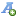 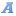 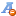 